附件2“研究生综合素质系列课程”选课、学习及考试要求一、选课时间2023年2月13日-2023年2月21日二、选课流程请务必严格按照本专业培养方案课程设置要求进行选课。登录“研究生教育教学管理系统”，按照其他专业课程选课方式：“培养方案查看”——“培养计划提交”——“学生网上选课”的流程，完成综合素质系列课程各个模块的选择。三、学习方式1.“综合素质系列课程”学习与考试时间为2023年2月24日-2023年4月28日。每位研究生可根据自己的实际情况，自行安排学习进度。2.学习方式分为电脑模式和手机模式。3.具体操作流程（1）电脑模式A. 登录网址gshhu.fanya.chaoxing.com，进入河海大学研究生院网络教学平台；B. 点击右上角“登录”，输入账号和密码如是首次登陆，请点击“新用户注册”——输入自己正确的手机号码——根据页面提示设置密码、输入学校名称（河海大学研究生院）、学号、姓名等信息，完成手机号码跟学号的绑定。C. 登录个人空间之后，在“课程”里按要求学习已选课程。（2）手机模式A.下载超星手机客户端，可在手机应用商店搜索“超星学习通”下载安装，也可通过微信等扫描下方二维码，在右上角选择“在浏览器中打开”下载安装。（iphone 手机首次运行 APP 时弹出,"未受信任的企业级开发者",请在手机"设置"中选择"信任"开发者）。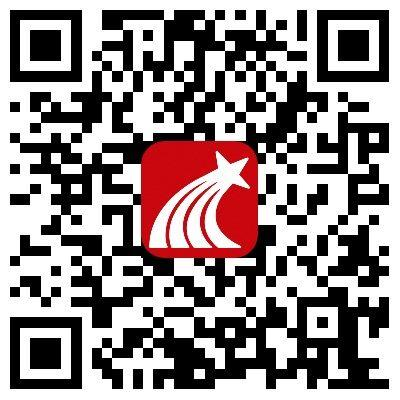 B.下载安装超星学习通 APP ，客户端首次登陆请注意：打开学习通APP——点击“新用户注册”——输入自己正确的手机号码——根据页面提示设置密码、输入姓名、学校名称（河海大学研究生院）、学号等信息，完成手机号码跟学号的绑定。C.登录之后在首页下方点击“我的”，点击课程，即可按要求学习已选课程。四、学习与考试要求1.综合素质系列课程每个模块选择1门课程学习。2.每个课程视频必须完整观看，不允许用相关违规软件操作（后台会进行实时监控）。3.视频完整观看结束后，才有资格参加课程考试。4.重修补修综合素质在线课程中每一环节的学习均会对最终成绩有一定影响，最终成绩是由以下三部分成绩组成。综合成绩（100%）=课程视频观看（15%）+章节测验成绩（15%）+课程考试成绩（70%）。五、注意事项1.为了保证能获得最佳的体验效果，建议使用IE8以上浏览器、谷歌浏览器、火狐浏览器，进入河海大学研究生院网络教学平台。2.研究生首次登录后请验证手机号码，有关课程学习进度和考试的信息，助教老师将通过短信通知。3.学习中遇到任何问题，可通过以下几种方式联系助教老师：（1）在线客服：直接点击首页右上方的“客服”即可与助教老师在线交流；（2）客服QQ群：616200173（有疑问者即可进入QQ群，解决问题后可自行退群）；（3）客服电话：谢老师13815426436（4）帮助中心：直接点击首页右上方的“帮助”。